Приложение 1Дом, в котором родился Макаров С.О., Метрика о рождении.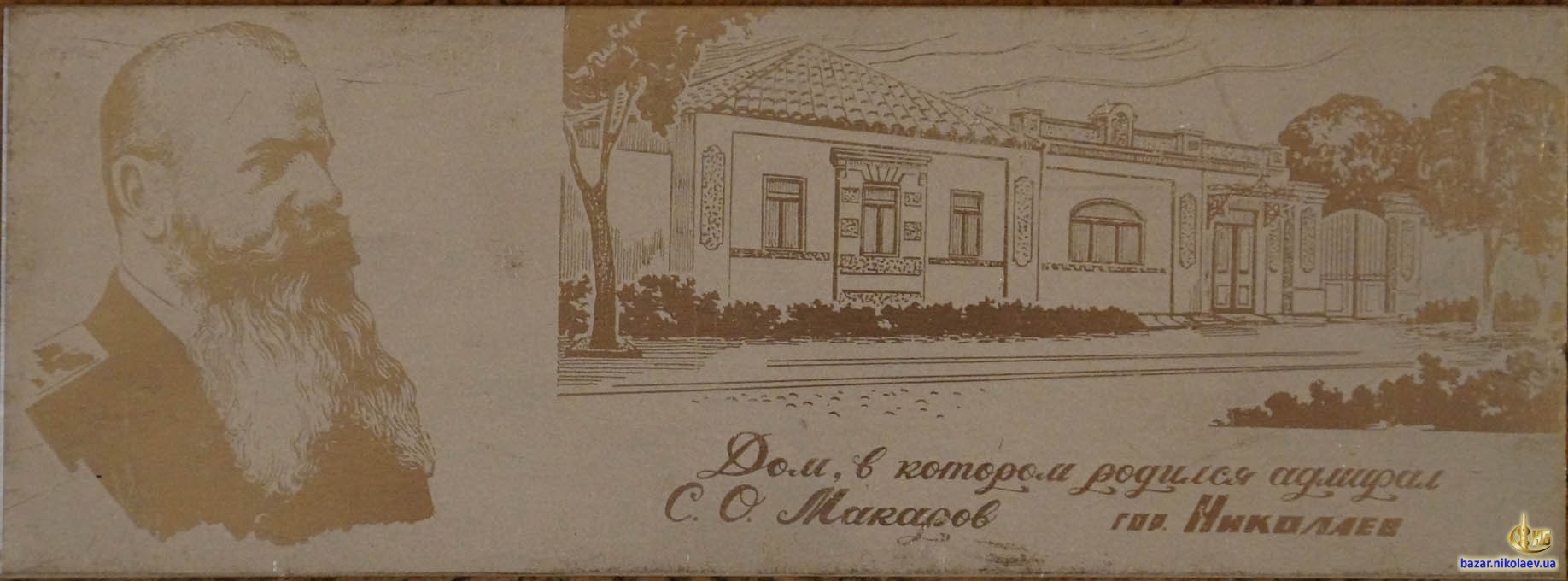 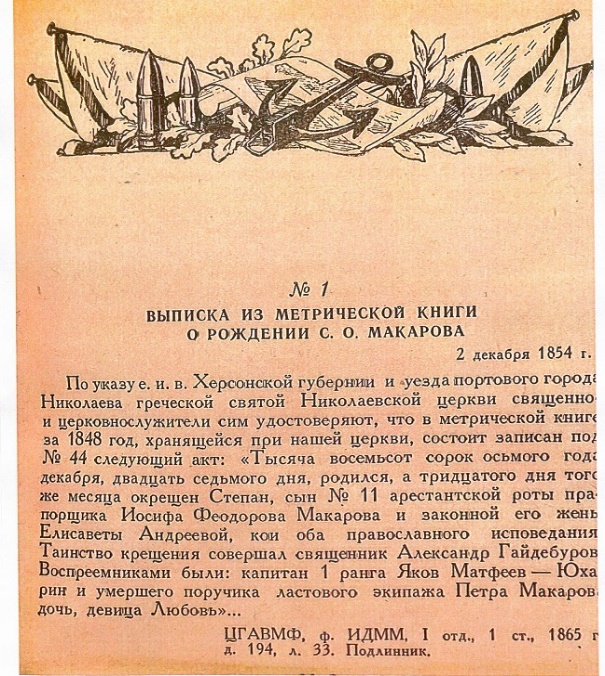 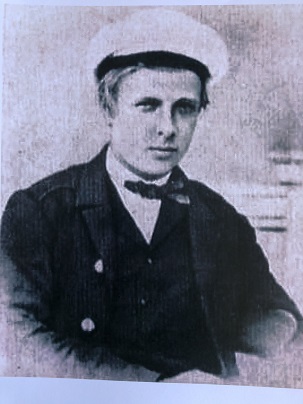 